KORRALDUSAvalikustatud 19.02.2021EELNÕUVõsu									10. märts  2021 nr Kohanime muutmineÜhistranspordiseaduse § 13 lg 1 p 4 kohaselt korraldab kohaliku omavalitsuse üksus (KOV) ühistranspordi taristu objektide planeerimist, rajamist, korrashoidu ja kasutamist. Vastavalt kohanimeseaduse (KNS) § 4 lg 4 p 5 on kohanime määramine kohustuslik raudteejaama, rongi- või muu ühissõidukipeatusele, lennuväljale või -jaamale, sadamale. KNS § 7 lg 1 p 1 aluseks võttes peab kohanime muutma kui kohanimi on vastuolus 3. peatüki nõuetega ehk § 12 lg 2 p 3, mis määrab et samanimelised ei tohi olla ühe asustusüksuse piires asuvad nimeobjektid. Kohanimeseaduse § 4 lg 1 p 5, § 5 lg 1 p 3, § 7 lg 1 p 1 ja Haljala Vallavolikogu 15.05.2018 määruse nr 27 „Pädevuse delegeerimine“ aluselHaljala Vallavalitsus annab k o r r a l d u s e :Määrata Lääne-Virumaal Haljala vallas Haljala alevikus, riigiteel nr 17177 Haljala - Käsmu, asuvate ühissõidukipeatustele nimed alljärgnevalt:Korraldus teha teatavaks Transpordiametile, Põhja-Eesti Ühistranspordikeskusele, kohanimenõukogule ja riiklikule kohanimeregistrile.Korraldus jõustub teatavakstegemisest. Korralduse peale võib esitada haldusmenetluse seaduse alusel vaide Haljala Vallavalitsusele (asukohaga Mere tn 6, Võsu alevik) või halduskohtumenetluse seadustiku alusel kaebuse Tartu Halduskohtu Jõhvi kohtumajasse (Kooli tn 2, Jõhvi) 30 päeva jooksul korralduse saamise päevast arvates. 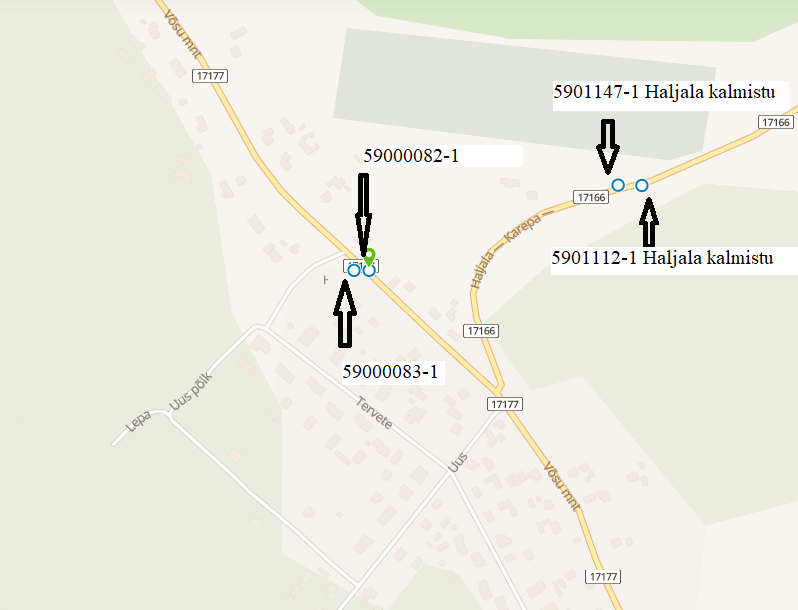 Olemasolev NimiStop codeUus NimiHaljala kalmistu59000082-1Marga17177 Haljala - Käsmu parem poolHaljala kalmistu59000083-1Marga17177 Haljala - Käsmu vasak pool